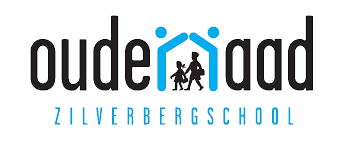 UITNODIGING            EHBO- cursusJe kind of iemand anders is in nood. Wat doe je? Veel mensen raken in paniek en weten niet wat gedaan. Nochtans kan je vaak erger voorkomen door meteen hulp te bieden. 
Durf helpen! Door eerste hulp te leren, doe je kennis én zelfvertrouwen op. 
Iedereen kan het leren. Wil jij het ook onder de knie krijgen? Fantastisch!!!
Met de school en ouderraad van de Zilverberg organiseren we i.s.m. het Rode Kruis 
twee ouderavonden waarbij we (groot)ouders de kans willen geven om EHBO te leren. 
Er is geen voorkennis nodig.We organiseren twee avonden, omdat er maximum 15 deelnemers per avond kunnen aansluiten. Datums: dinsdag 14 mei & dinsdag 28 meiDuur: 3 uur (19u – 22u)Gratis!Inschrijven: Stuur een mailtje met uw naam, naam en klas van uw kind en de keuze van datum naar ouderraadzilverberg@hotmail.comWe behandelen de inschrijving in volgorde van ontvangst!Vriendelijke groetenOuderraad en team Zilverbergschool